Paganism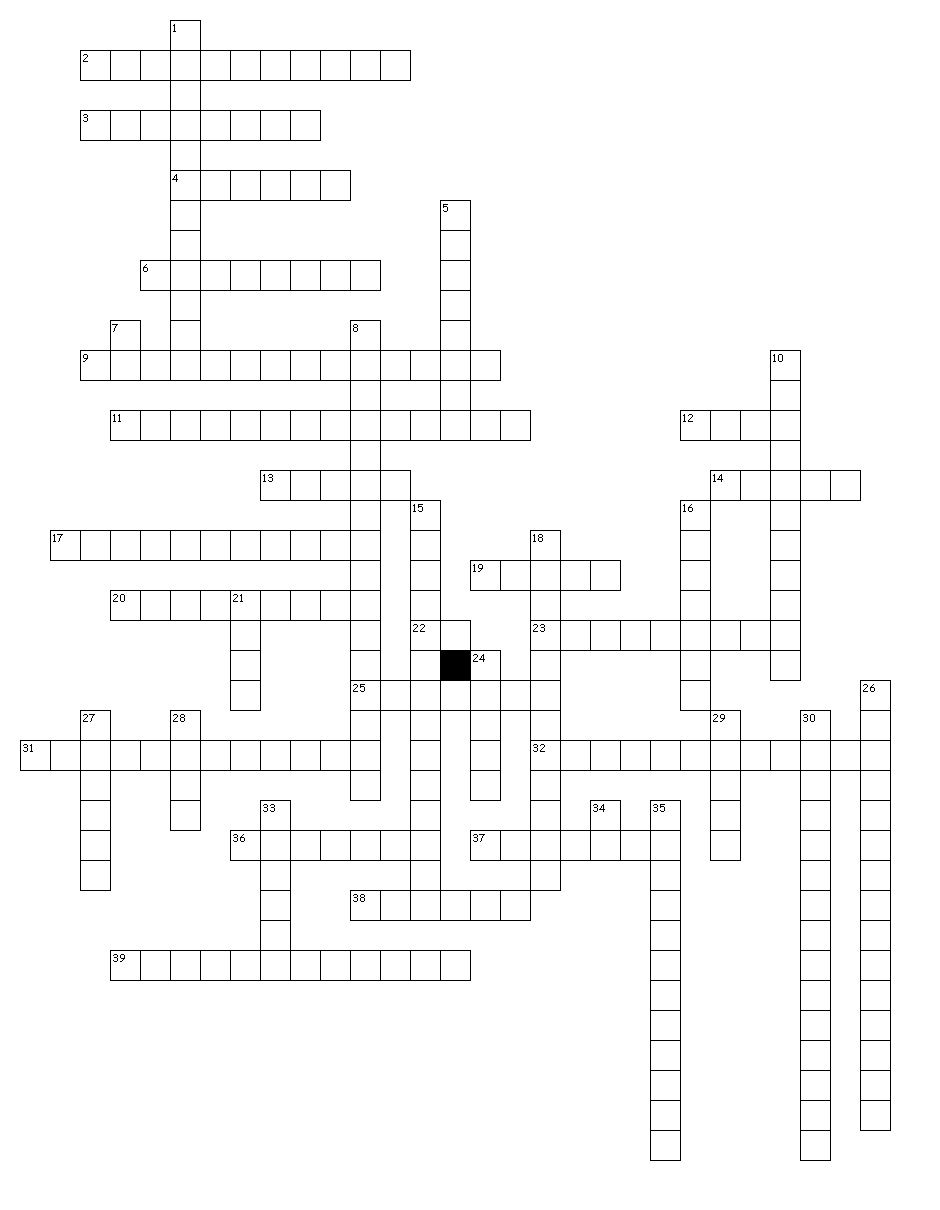 Across2. Male spiritual leader3. Norse "Heaven"4. Leader of the Underworld & God of Dead6. Different name for temple9. Where the most important Roman Temple was located11. What the Aztecs referred as themselves12. Leader of the Greek Gods13. Norse alphabet14. What the Aztecs think the sun needed17. Last Pagan Roman Emperor19. Who the Romans stole their Gods from20. Large parties for Roman Gods22. Sun God23. Greek Gods25. Considered a living God31. Had Gods for each city32. Group that worshipped the emperor36. The major Roman God37. Was served by scorpion people38. Original Greek Gods39. Figures created to represent spiritsDown1. Aztec ceremony held every 52 years5. Greek Hero of the Trojan War7. Life Force when alive8. Quetzalcoatl means?10. When people would venture out to become closer to the spirits15. Major spirit in this religion16. Term used instead of Gods by one religion18. Aztec capitol city21. Mother Goddess24. Lived in the Underworld instead of Mt Olympus26. Believe in Three Worlds27. Where Norse Gods lived28. God of Tricks29. God of the Moon30. Most important Aztec God33. Roman blacksmith God34. Similar to a soul35. Goddess of Fate